Madrid, 11 de marzo de 2019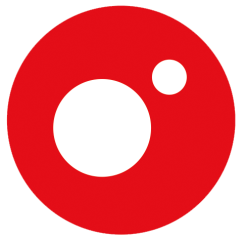 PROGRAMACIÓN DE CUATRO PARA EL MARTES 12 DE MARZO12/03/2019MARTESCUATROH.PrevCalf.Programa                                                            Ep./Serie7:00TPEL ZAPPING DE SURFEROS: LO MEJOR447:25+7GYM TONY XS78:10+7GYM TONY XS98:30TPEL ENCANTADOR DE PERROS809:30+12ALERTA COBRA: 'LA MALA MADRE'19010:25+12ALERTA COBRA: 'LA SOMBRA'19111:25+12ALERTA COBRA: 'ENTRE HERMANOS'34112:20+12MUJERES Y HOMBRES Y VICEVERSA2.702Presentado por TOÑI MORENO13:25TPEL CONCURSO DEL AÑO137Presentado por DANI MARTÍNEZLas obligaciones laborales de él, cantante de orquesta, y los estudios de ella, no han permitido a esta pareja de Barcelona disfrutar de unas buenas vacaciones desde hace tiempo. Daniel y Lorena llegan dispuestos a dar en la diana de las edades para cumplir su sueño y alcanzar ese destino en el que piensan desde hace tiempo: Indonesia.14:20+16CUATRO AL DÍA A LAS 14H17Presentado por CARME CHAPARRO y SANTI BURGOA14:45-EL TIEMPO1.61014:50-NOTICIAS CUATRO DEPORTES2.988Presentado por MANU CARREÑO15:25-DEPORTES CUATRO2.98815:45+12TODO ES MENTIRA46Presentado por RISTO MEJIDE17:00+7TODO ES MENTIRA BIS46Presentado por RISTO MEJIDE17:25+7CUATRO AL DÍA17Presentado por CARME CHAPARRO y SANTI BURGOA20:20-EL TIEMPO1.58020:25-DEPORTES CUATRO 22.196Presentado por NICO ABAD20:30+12VEN A CENAR CONMIGO290Patricia será la anfitriona de la segunda velada de la semana. Su menú estará compuesto por platos muy generosos y elaboraciones de las de toda la vida, aunque siempre con un toque vanguardista. Los invitados se quedarán con la boca abierta al ver la impresionante casa de Patricia y amenizarán la espera para el entrante haciéndose una versión cántabra de los Cazafantasmas.21:30+12FIRST DATES845Presentado por CARLOS SOBERAEl restaurante abre sus puertas para recibir a David, un atrecista que viene muy bien arreglado y preparado para encontrar el amor. Su cita será Rosa, que desea conocer a un hombre que sepa lo que quiere. Otro de los invitados será Álvaro, un estudiante de ingeniería tradicional, educado y caballeroso. Cenará con Oriana, una chica muy liberal. Además, Marta, una mujer perfeccionista e impulsiva, conocerá a Román, un comercial de Alcobendas que busca amor y complicidad.22:45+12TRILOGÍA EL HOBBIT: 'LA BATALLA DE LOS CINCO EJÉRCITOS'Título original: ‘HOBBIT: THE BATTLE OF THE FIVE ARMIES’Int.: Martin Freeman, Ian McKellen, Richard ArmitageDtor.: Peter JacksonINTERNACIONAL/FANTÁSTICO/2014Sinopsis: después de haber recuperado el Reino del Dragón Smaug en la montaña, la Compañía ha desencadenado, sin querer, una potencia maligna. Un Smaug enfurecido vuela hacia la Ciudad del Lago para acabar con cualquier resto de vida.1:20+7HAWAI 5.0: 'BOLA DE FUEGO'872:15+7HAWAI 5.0: 'BAJO LA SUPERFICIE'883:00+7HAWAI 5.0: 'EL REENCUENTRO'893:45TPPURO CUATRO4:00TPLA TIENDA EN CASA5:15TPPURO CUATRO